SECTION A(10 MARKS )Study the notes below and use the information to complete the text correctly.Teliti nota di bawah dan gunakan maklumat yang diberi untuk lengkapkan petikan di bawah dengan betul.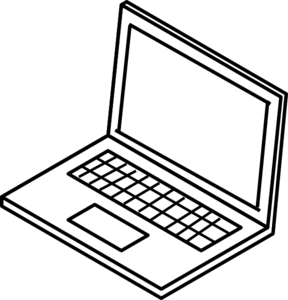 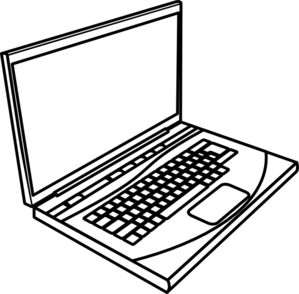 Encik Helmy wishes to buy ___________________________(1). He can choose between two brand names. ____________________________(2) is made in Malaysia. It comes with ______________________________________________(3) and costs RM2900. Each buyer will get a free flash drive. The other brand, which is made in Japan, is priced ____________________________(4). Each buyer will receive a pair of _____________________________________(5) (10 Marks)SECTION B(15 Marks)B (i) Read the notice and answer the following questions in the spaces           provided.       Baca notis di bawah dan jawab soalan di ruangan yang diberikan.Name three authors mentioned in the notice._______________________________________________________________________________________________________________________________________________________________________________________________________________( 3 Marks )B (ii)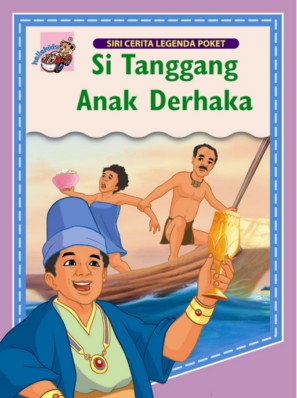 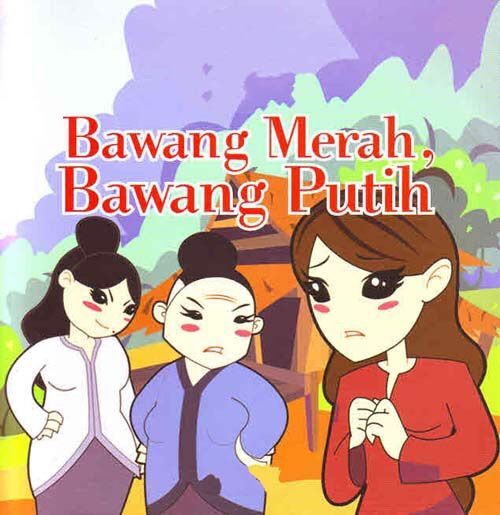 Your aunt wants to buy a book for you. She asks you to choose which book that you like. Write a message to her to tell her at least three reasons for your choice. Write your answer between 50 to 80 words.Makcik kamu ingin belikan buku untuk kamu.Beliau meminta kamu memilih buku yang kamu suka. Tulis mesej bersama tiga sebab mengapa kamu memilih buku itu. Tulis jawapan kamu di antara 50 hingga 80 perkataan. 											12 marksSECTION C( 25 marks )This section consists of  two questions. Answer ONE question only.Question 1Write a story based on the given pictures. You may use the questions and words given to help you. Write your answer in the space provided. Your story should be between 80 and 100 words.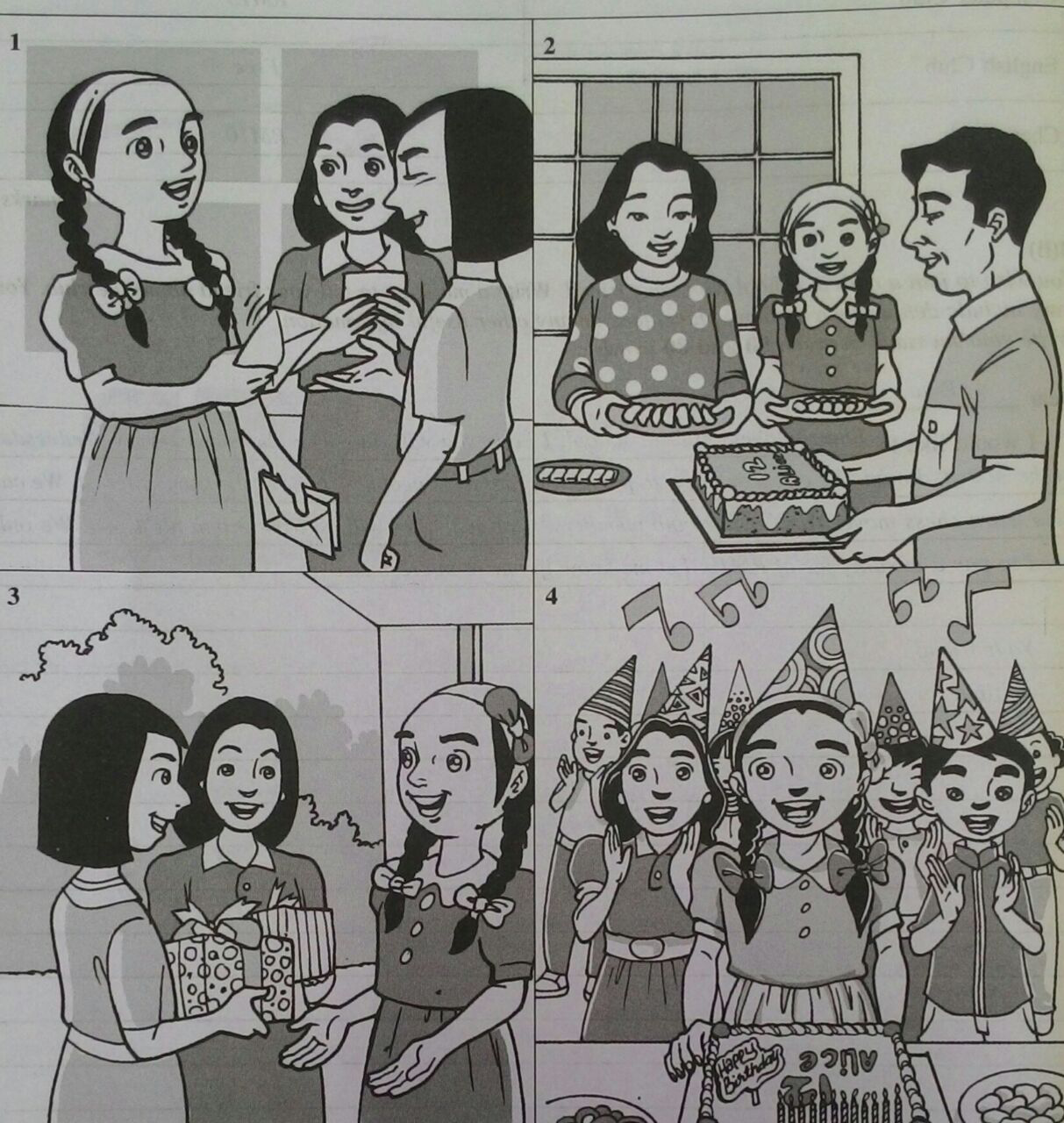 .When did  Alia celebrate her birthday?Who did she invite to her birthday party?What did her friends give to Alia on her birthday?What did Alia’s father buy on her birthday?Who prepared food and drinks for the party?How many candles were there on Alia’s cake?Was Alia happy?Did Alia thank her parents for organizing her birthday party?ORQuestion 2Write a story based on the pictures below. You may use the words given to help you. Write your story in the space provided. Your story should be between 80 and 100 words.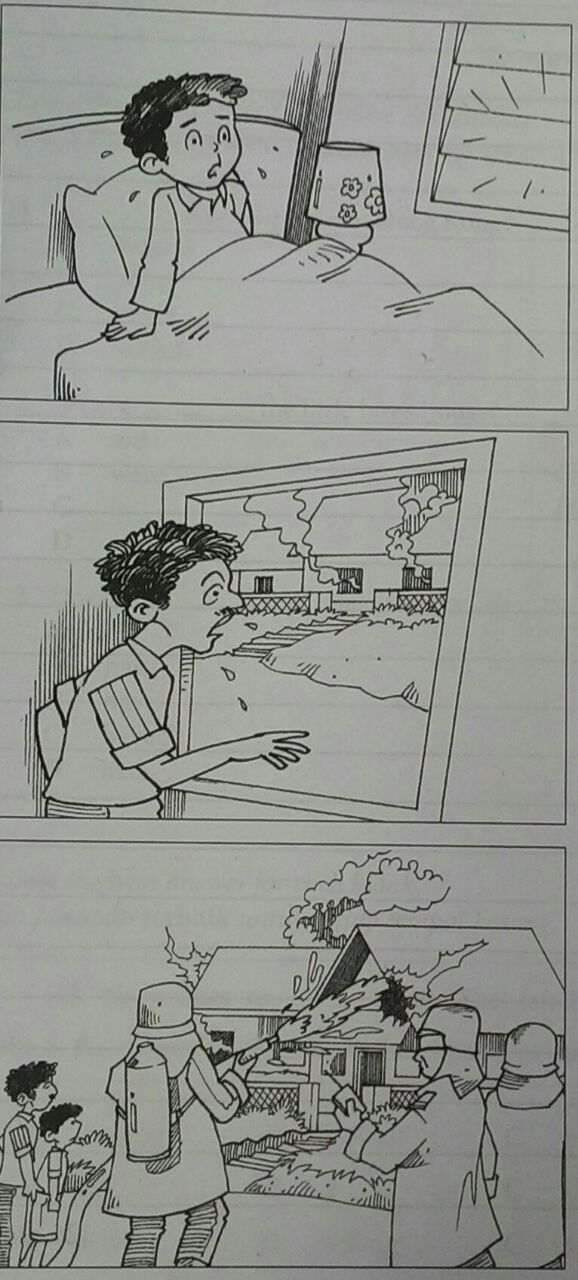 Question number _________________________________________________________________________________________________________________________________________________________________________________________________________________________________________________________________________________________________________________________________________________________________________________________________________________________________________________________________________________________________________________________________________________________________________________________________________________________________________________________________________________________________________________________________________________________________________________________________________________________________________________________________________________________________________________________________________________________________________________________________________________________________________________________________________________________________________________________________________________________________________________________________________________________________________________________________________________________________________________________________________________________________________________________________________________________________________________________________________________________________________________________________________________________________________________________________________________________________________________________________________________________________________________________________________________________________________________________________________________________________________________________________________________________										25 marks